					ACADEMIC FACULTY INFORMATION FORM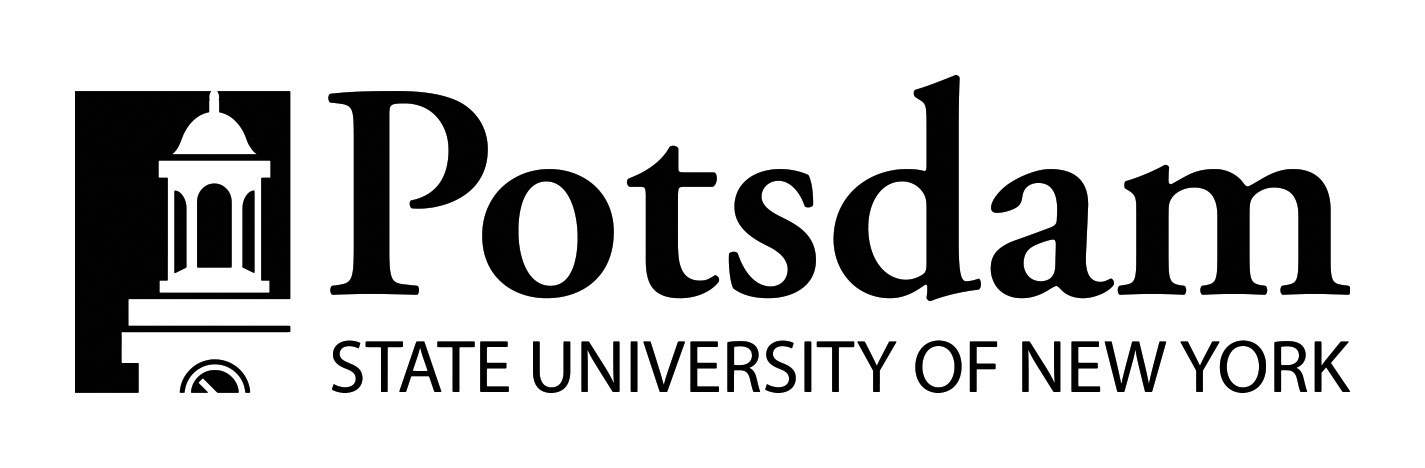 For the period September 1, 	  thru August 31, 		Name							Title 					Department I.	Teaching Effectiveness	A.  	Courses taught	B.	Procedures used to evaluate teaching	C.  	Other observations regarding teaching	D.  	Academic Advising (including procedures used to evaluate advising)II.	Mastery of Subject Matter and Scholarly Ability	A.	Research and other scholarly/artistic activities (Indicate juried/refereed activities).  							Include grants proposed/awarded, articles and books submitted/accepted, presentations at 						professional meetings, performances, shows or productions directed.)	B.	Awards and Honors	C.	Professional meetings attendedIII.	University Service	A.	Administrative/committee assignments	B.	College-related public service  (Include continuing education teaching by course, number enrolled, 					place, credit hours, consultancies, presentations at meetings)	C.	Community service  (membership, time volunteered)IV.	Continuing Professional Growth	A.	Professional memberships  (Indicate leadership roles and term of office)	B.	Professional meetings attended	C.	Courses, seminars, workshops or degrees completed	D.	Describe future goals and plansV.	Other Information (Include other activities not covered but which you wish to note)Signature Faculty Member						Date